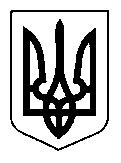 УКРАЇНАЩАСЛИВЦЕВСЬКА  СІЛЬСЬКА  РАДАГЕНІЧЕСЬКОГО  РАЙОНУ  ХЕРСОНСЬКОЇ ОБЛАСТІРІШЕННЯХСІ  СЕСІЇ   VІІ СКЛИКАННЯ 	від 14.05.2019р. № 1604Про  виділення  коштів Комунальній  установі  з  капітального  	будівництва  об’єктів  соціально-культурного і  комунального  призначення Щасливцевської  сільської  ради Розглянувши  заяву  начальника  Комунальної  установи  з  капітального  будівництва  об’єктів  соціально-культурного  і  комунального  призначення Щасливцевської  сільської  ради  *** про   виділення коштів на  оплату згідно договору № 73447 від 11.02.2019 р.  про приєднання  до  електричних  мереж  електроустановок, керуючись  ст.  26  Закону  України  «Про  місцеве  самоврядування  в  Україні»,  сесія  Щасливцевської  сільської  ради»ВИРІШИЛА:   1. Виділити  кошти  Комунальній  установі  з  капітального  будівництва  об’єктів  соціально-культурного  і   комунального  призначення Щасливцевської  сільської   ради   на  оплату  згідно  договору   № 73447 від 11.02.2019 р.  про  приєднання  до  електричних  мереж  електроустановок  Сільська  лікарська  амбулаторія  за  адресою  вул.  Миру (Леніна) *** с.  Щасливцеве  Генічеського  району   згідно  рахунку  АТ «Херсонобленерго»  у  сумі  37248 гривень. 2.   Контроль  за  виконанням  покласти  на  постійну  депутатську  комісію  з питань  бюджету,  управління  комунальною  власністю. Сільський  голова                                                           В. ПЛОХУШКО